Procès-verbal du conseil municipaldu 21/10/2022L’an 2022 et le 21 octobre à 20 heures 30 minutes, le Conseil Municipal de cette Commune, régulièrement convoqué, s’est réuni au nombre prescrit par la loi, dans le lieu habituel de ses séances, salle du conseil municipal sous la présidence de BRIAR Victor Franck MaireDate de la convocation : 12 septembre 2022DélibérationsDélibération n°2022/041 : ACQUISITION D’UN BIEN PAR VOIE DE PRÉEMPTIONDélibération n°2022/042 : DÉCISION BUDGÉTAIRE MODIFICATIVE Dépenses de fonctionnementDélibération n°2022/043 : DÉCISION BUDGÉTAIRE MODIFICATIVE Dépenses d’investissementDélibération n°2022/044 : CONVENTION IMPLANTATION D’UNE STATION MÉTÉO AUTOMATIQUEDélibération n°2022/045 : FONDS DÉPARTEMENTAL D’AIDE AUX JEUNES : PARTICIPATION 2022 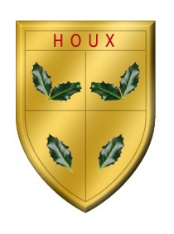 MAIRIE DE HOUX(Eure et Loir)